Проведенные мероприятия ИЭФ в 1-м семестре 2016-2017 учебного года1. День знаний в Государственном университете управления (1 сентября)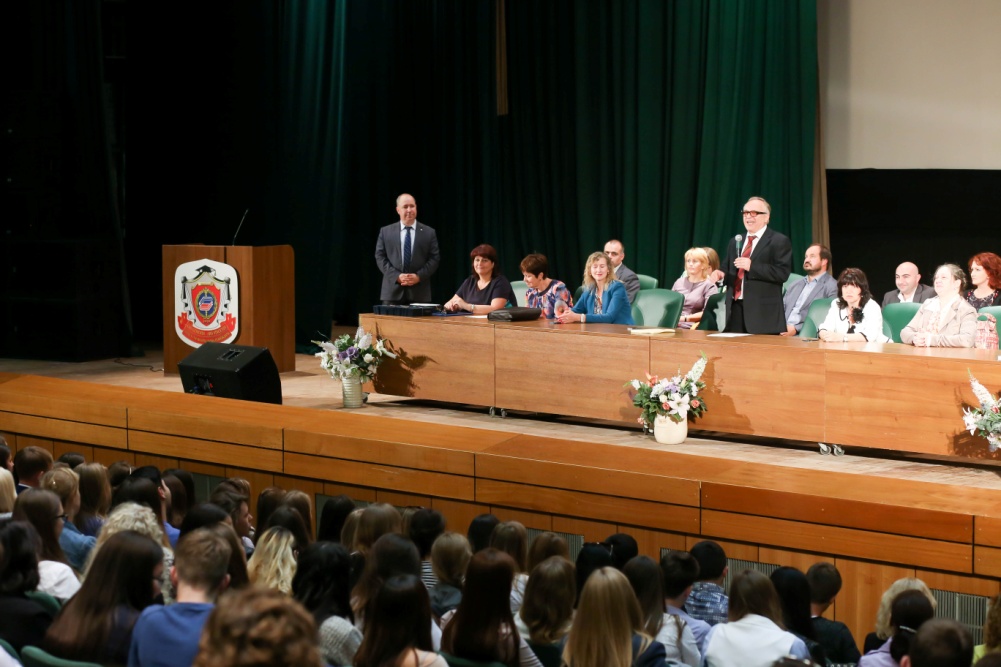 2. Презентация студенческого совета Института экономики и финансов (14 сентября)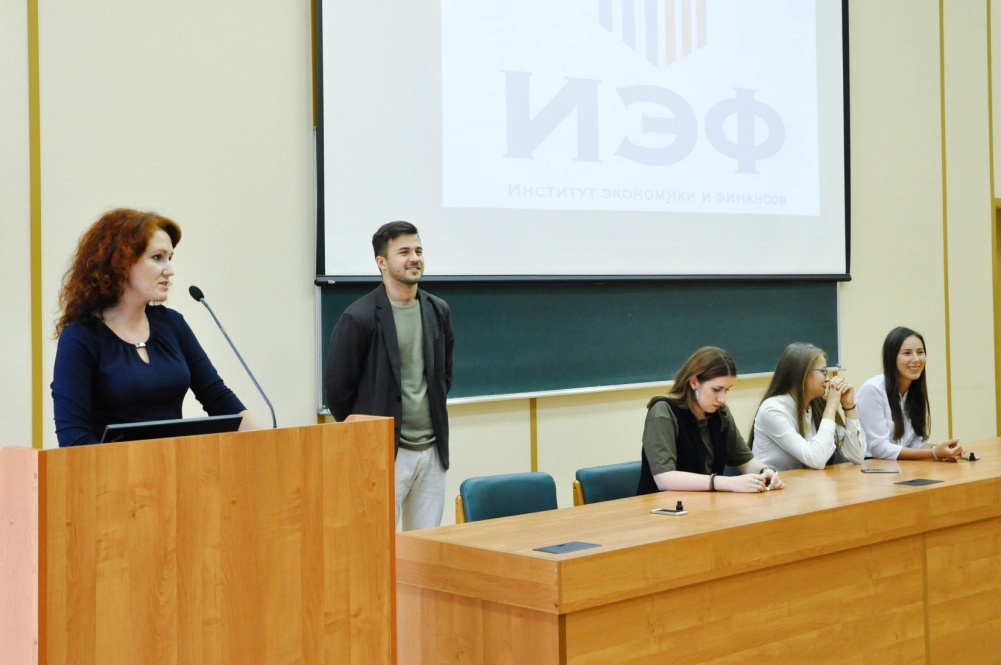 